Glymphatic fluid transport controls paravascular clearance of AAV vectors from the brain(Supplemental Data)Giridhar Murlidharan1,2, Andrew Crowther3, Rebecca A. Reardon2, Juan Song4,5, Aravind Asokan2,6,7*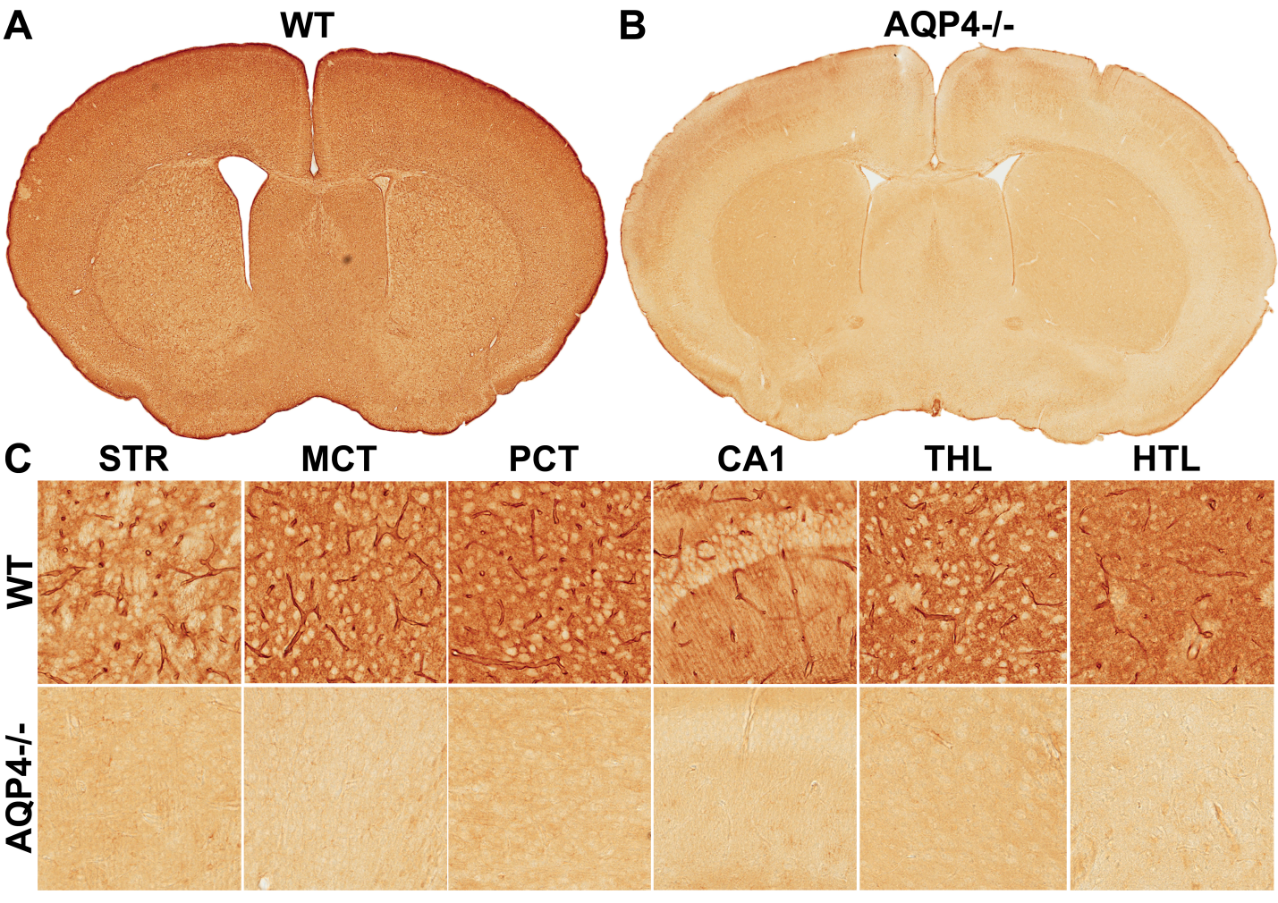 Supplemental Figure 1. Comparison of AQP4 expression in WT and AQP4-/- mouse brains. 2 week old WT and AQP4-/- mice were harvested, postfixed and vibratome sectioned. (A & B) Diaminobenzidine (DAB) immunohistochemistry was used to compare AQP4 expression (brown) in the whole brain stitches of WT and AQP4-/- mice. (C & D) Comparison of AQP4 expression in functionally relevant anatomical regions of the mouse brains. Specifically, high magnification images of six anatomical regions- striatum, motor cortex, piriform cortex, hippocampal CA1, thalamus and hypothalamus have been shown. All experiments were conducted in quadruplicate, representative images are being shown.